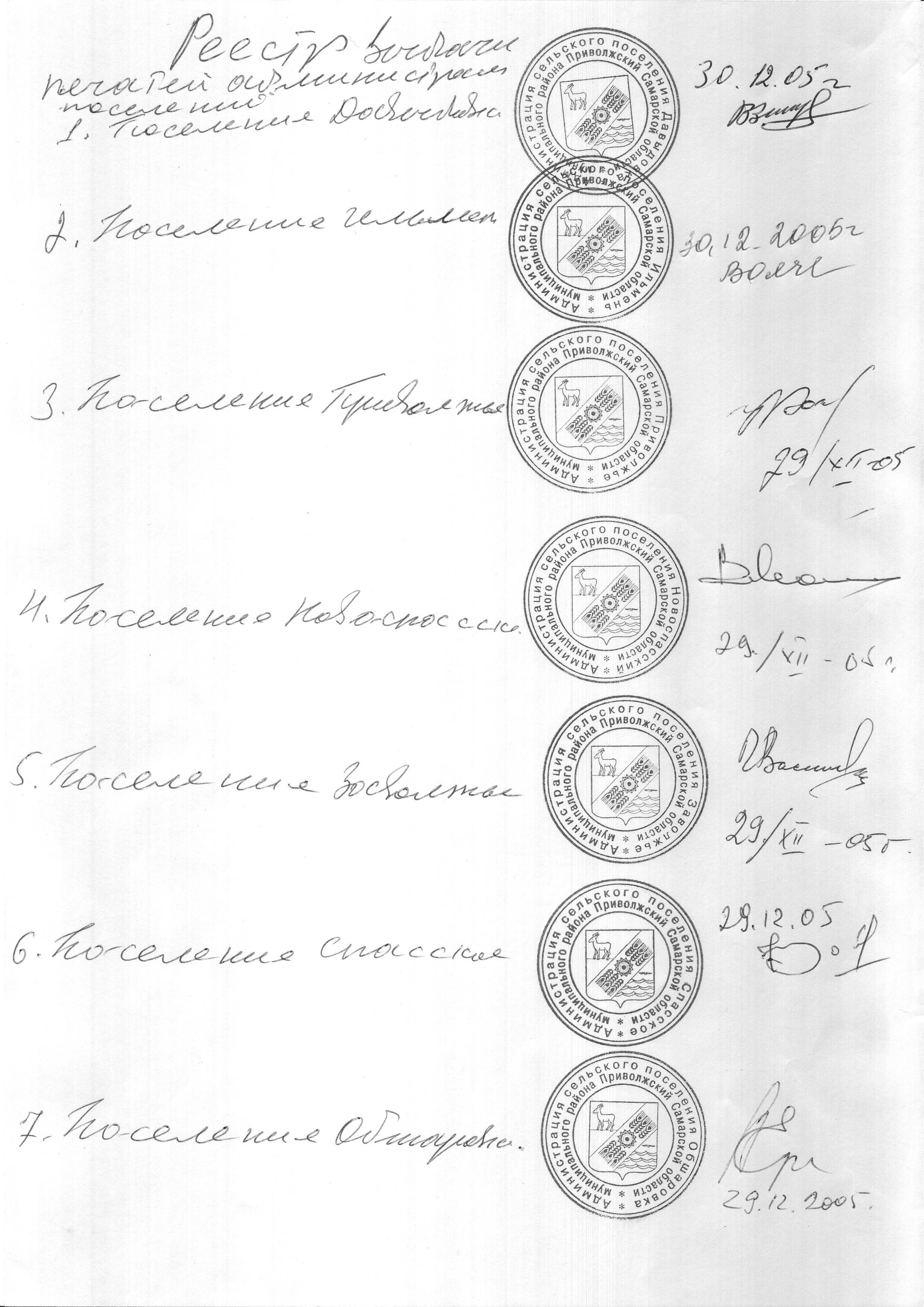       Российская Федерация          Администрация        сельского поселения            СПАССКОЕ      муниципального района               Приволжский          Самарская областьПостановление № 54.1 от 18 августа 2021 года«Об отмене постановления  № 22 от 19 февраля 2021 года «О резервировании земельных участков для муниципальных нужд»В соответствии с Федеральным законом от 06.10.2003 № 131-ФЗ «Об общих принципах организации местного самоуправления в Российской Федерации», Уставом сельского поселения Спасское муниципального района Приволжский Самарской области, администрация сельского поселения СпасскоеПОСТАНОВЛЯЕТ:1.  Отменить постановление № 22 от 19 февраля 2021 года «О резервировании земельных участков для муниципальных нужд» администрации сельского поселения Спасское муниципального района Приволжский Самарской области».2. Опубликовать настоящее постановление в информационном бюллетене «Вестник сельского поселения Спасское» и на официальном сайте сельского поселения Спасское.3. Настоящее постановление вступает в силу со дня его официального опубликованияГлава сельского поселения  Спасское                                          А.В. Кожин